Supplementary contentseAppendix1: Description of how zygosity was determined for MoBa participants and their childrenTable S1: Path estimates for the best fitting models when C was includedTable S2: Proportions of the variance in the child phenotypes explained by the variance sources included in the best fitting models Figure S1: Phenotypic correlations between mother and child explained by genetic vs direct environmental transmissioneAppendix1: Description of how zygosity was determined for MoBa participants and their childrenWe determined genetic relatedness between participants from kinship information in Statistics Norway for mothers, and from kinship information in MoBa for offspring. Zygosity (whether twins are monozygotic or dizygotic) for the parent generation was determined using linkage with the Norwegian Twin Registry, as well as questionnaire items administered by phone or mail. These questionnaire items have been shown to classify correctly more than 97% of twin pairs (Magnus et al., 1983). For the offspring generation, maternal reports on zygosity were obtained using questionnaire items administered by phone or mail, and a sub-group of the same-sex offspring twins was also genotyped. A logistic regression model, regressing genotype classifications on the questionnaire items was fit to the twin pairs having both measurements. The fitted model was then used to classify the twin pairs that had not been genotyped, based on the questionnaire responses. The discrepancy between classification by questionnaire and genotyping had an expected misclassification rate of <4% in our sample. ReferencesMagnus, P., Berg, K. & Nance, W. E. (1983). Predicting zygosity in Norwegian twin pairs born 1915-1960. Clinical Genetics 24, 103-112.Table S1Path estimates for the best fitting models when C was includedTable S2Proportions of the variance in the child phenotypes explained by the variance sources included in the best fitting models Figure S1. Phenotypic correlations between mother and child explained by genetic vs direct environmental transmission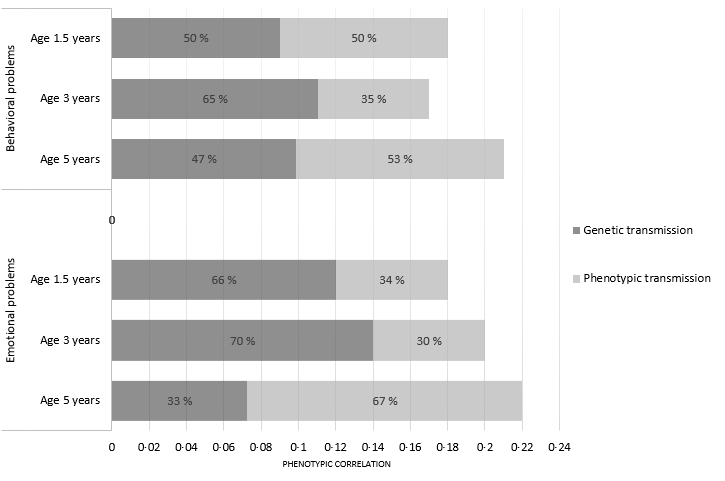 A1C1E1A2A1’C2E2pEmotional problems age 1.50.5000.860.690.4600.540.06Emotional problems age 30.4300.8900.660.390.610.06Emotional problems age 50.4000.910.630.3700.650.15Behavioral problems age 1.50.4800.870.790.3700.450.09Behavioral problems age 30.4100.910.680.5400.460.06Behavioral problems age 50.4500.880.640.4400.590.15GeneticGeneticEnvironmentalEnvironmentalShared with maternal phenotype (a1’2)Unique to child phenotype (a2)Unique to child (e2)Direct transmission (p2)Passive rGE (maternally transmitted genes and environment)Child emotional problems at age 1.5 years21.1%47.7%29.5%0.3%1.4%Child emotional problems at age 3 years28.5%34.9%34.1%0.6%1.9%Child emotional problems at age 5 years14.0%39.4%42.1%2.2%2.2%Child behavioural problems at age 1.5 years14.2%63.0%20.5%0.8%1.6%Child behavioural problems at age 3 years29.3%47.2%21.7%0.4%1.4%Child behavioural problems at age 5 years19.7%41.3%35.4%1.3%2.3%